Мастер- класс для родителей «Игры современных детей- как, зачем и для чего?» прошел 29.10.2019. в группе №8 (старший дошкольный возраст).Присутствовало 16 родителей и дети.В рамках проведения мастер-класса родители познакомились с понятием инженерное мышление и узнали о необходимости формировать его у детей. Так же познакомились с какого возраста начинается формирование предпосылок инженерного мышления детей в нашем детском саду. ПРИЛОЖЕНИЕ 1.Родителям были представлены игры на развитие инженерного мышления: «Электрический конструктор «Знаток»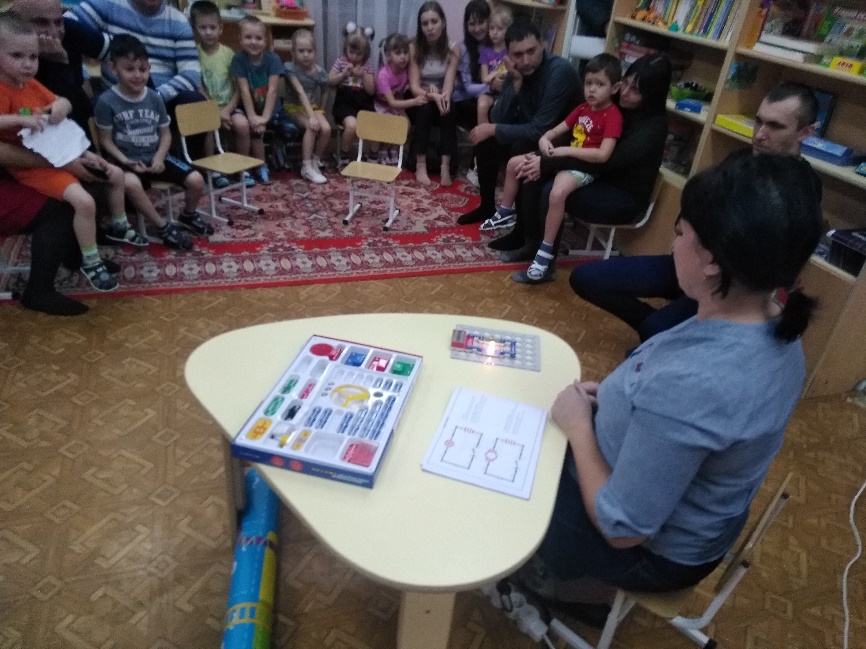 Так же Lego Wedo2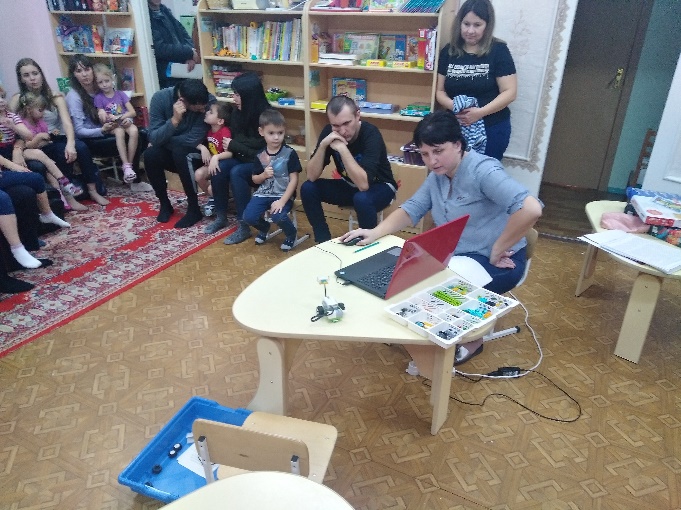 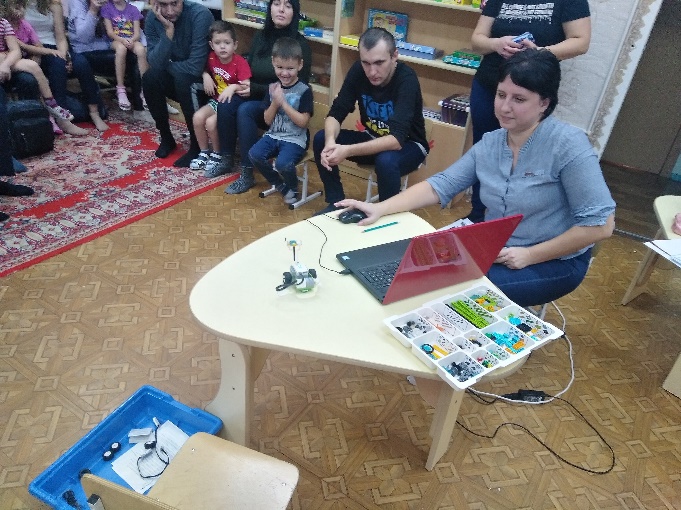 «Прокубики»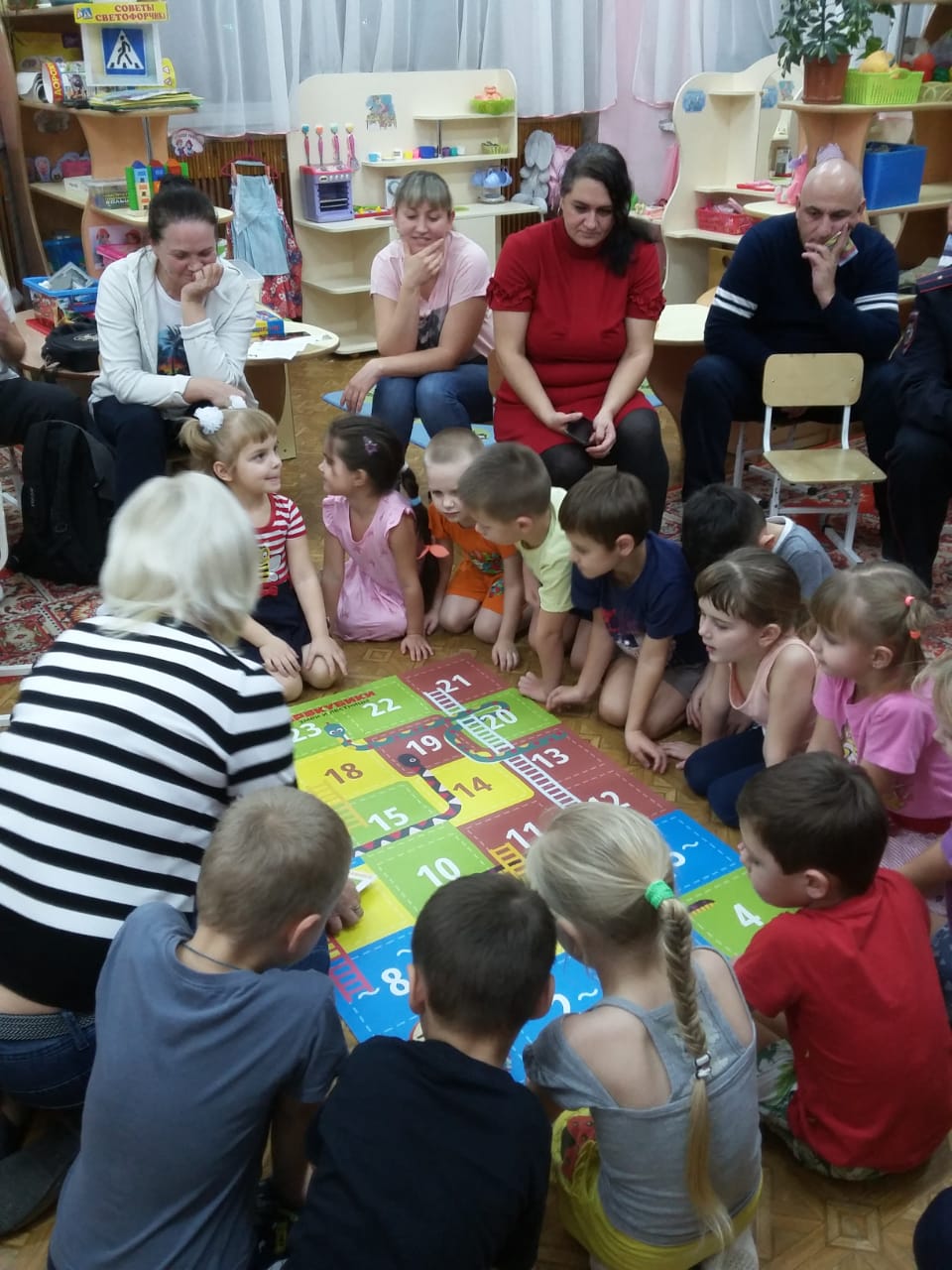 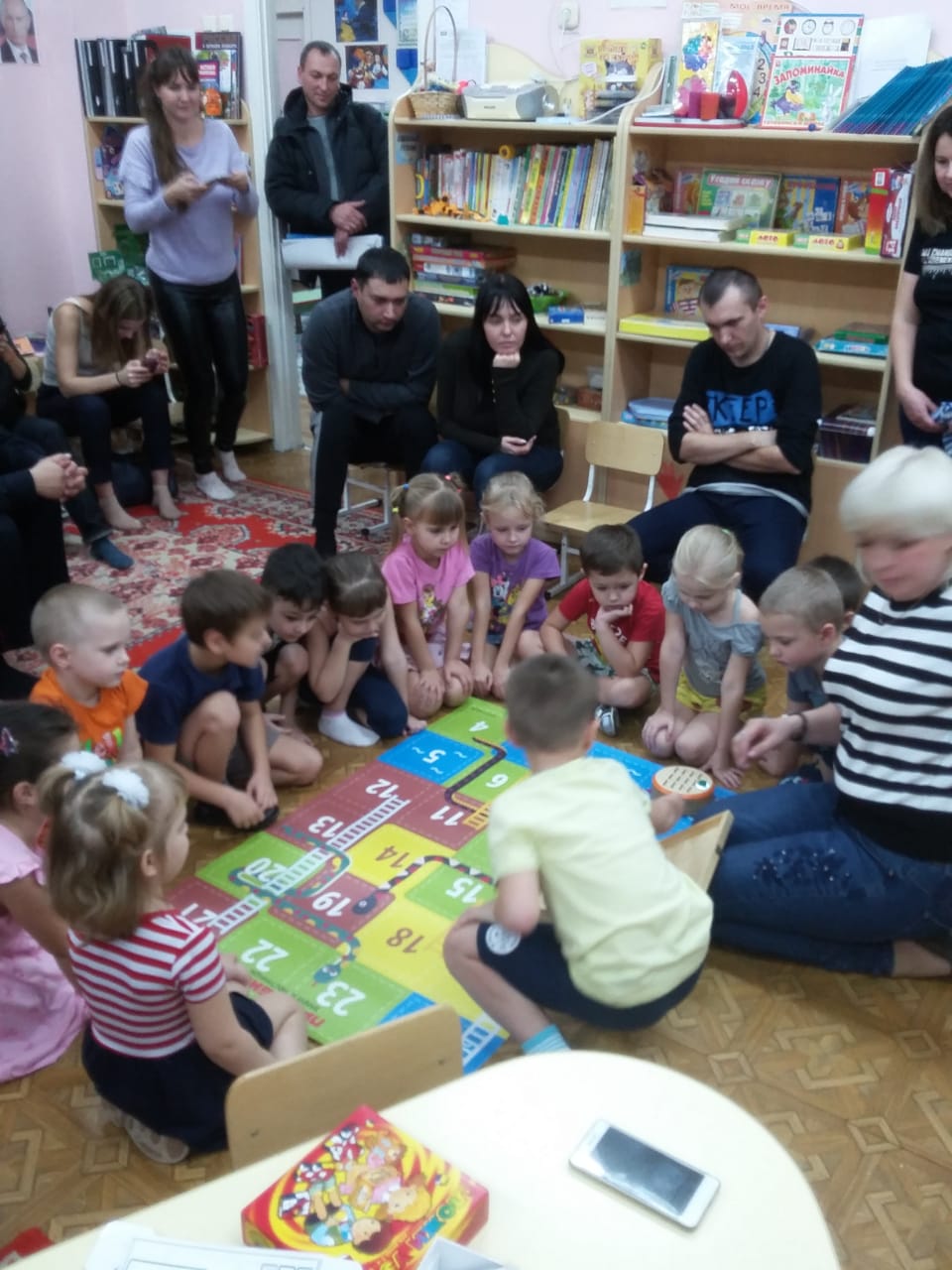 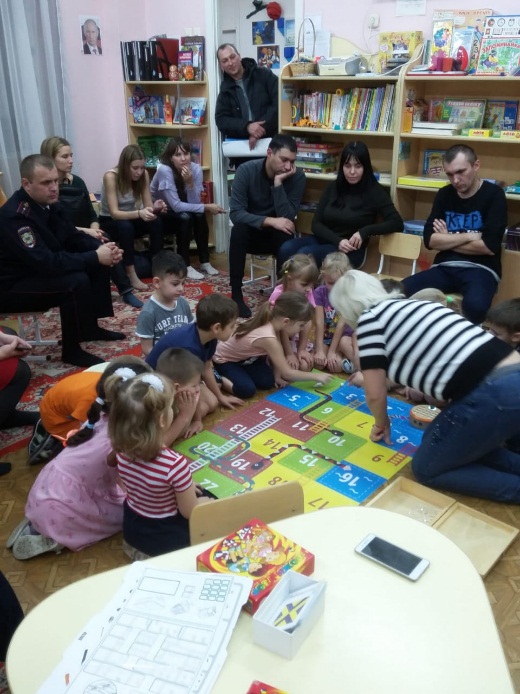 Хочется отметить, то что с конструктором «Знаток» и «Lego Wedo2» мы знакомили родителей сами (воспитатели), а с игрой «Прокубики» дети самостоятельно рассказывали родителям правила игры.Далее, для того чтобы родители непосредственно смогли ощутить себя в роли инженеров и программистов, повысить свои компетенции в данном направлении и передать полученный опыт детям, родителям было предложено приступить к практической части мероприятия.Родители подошли к этому предложению ответственно…..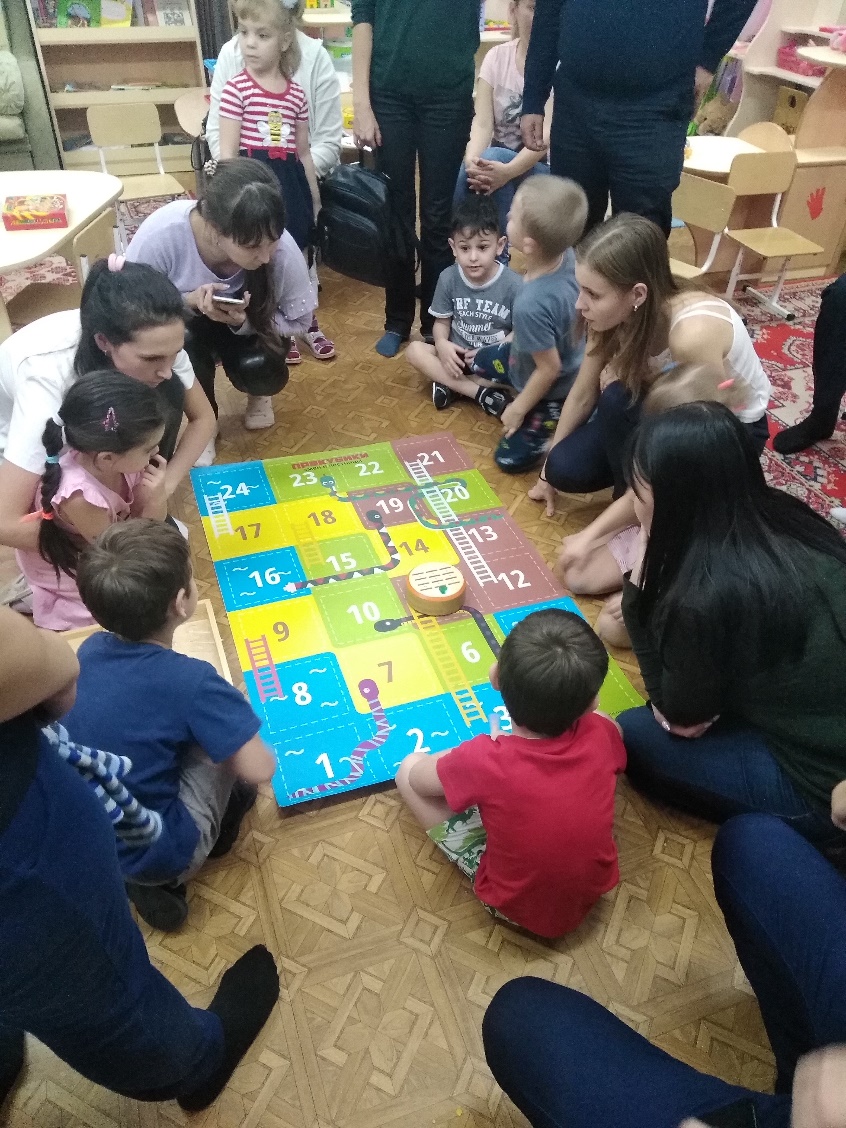 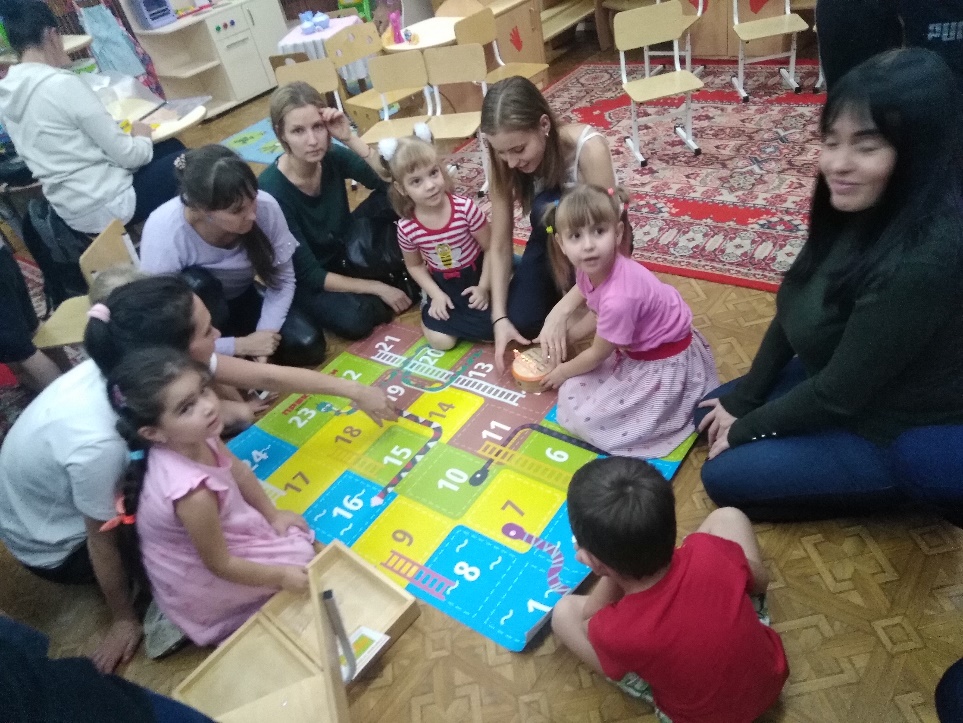 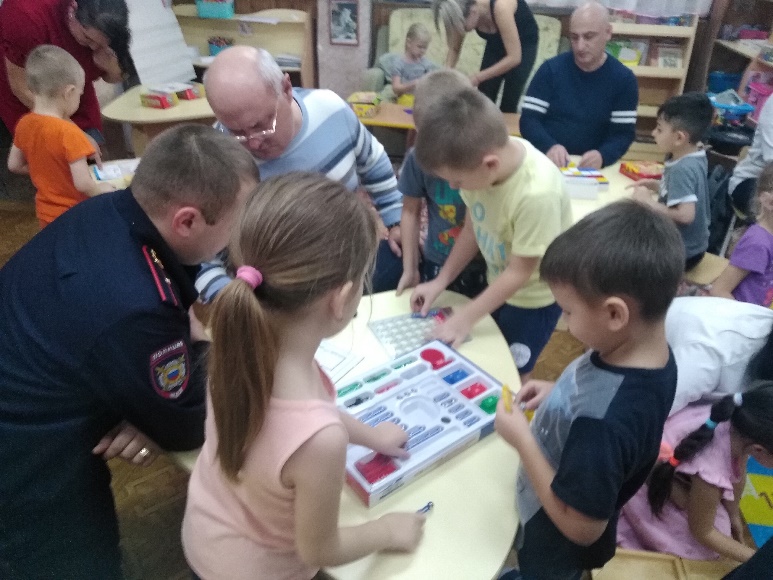 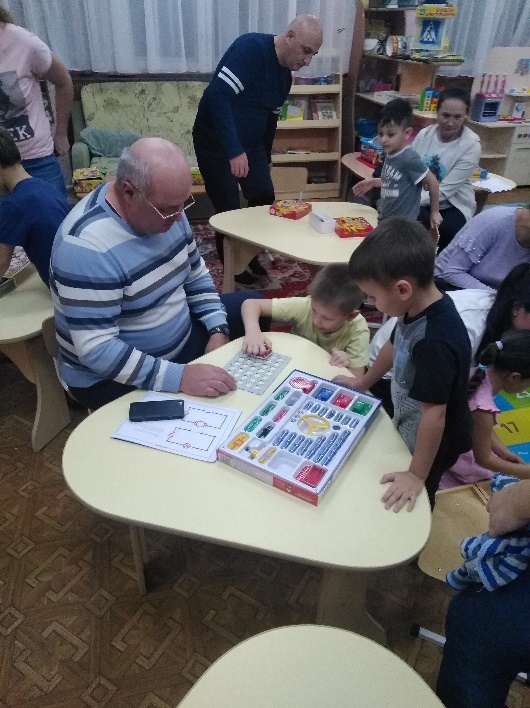 Родителям и детям больше всего понравились играть в «Знаток» и «Прокубики», но и в другие игры они тоже с удовольствием попробовали поиграть.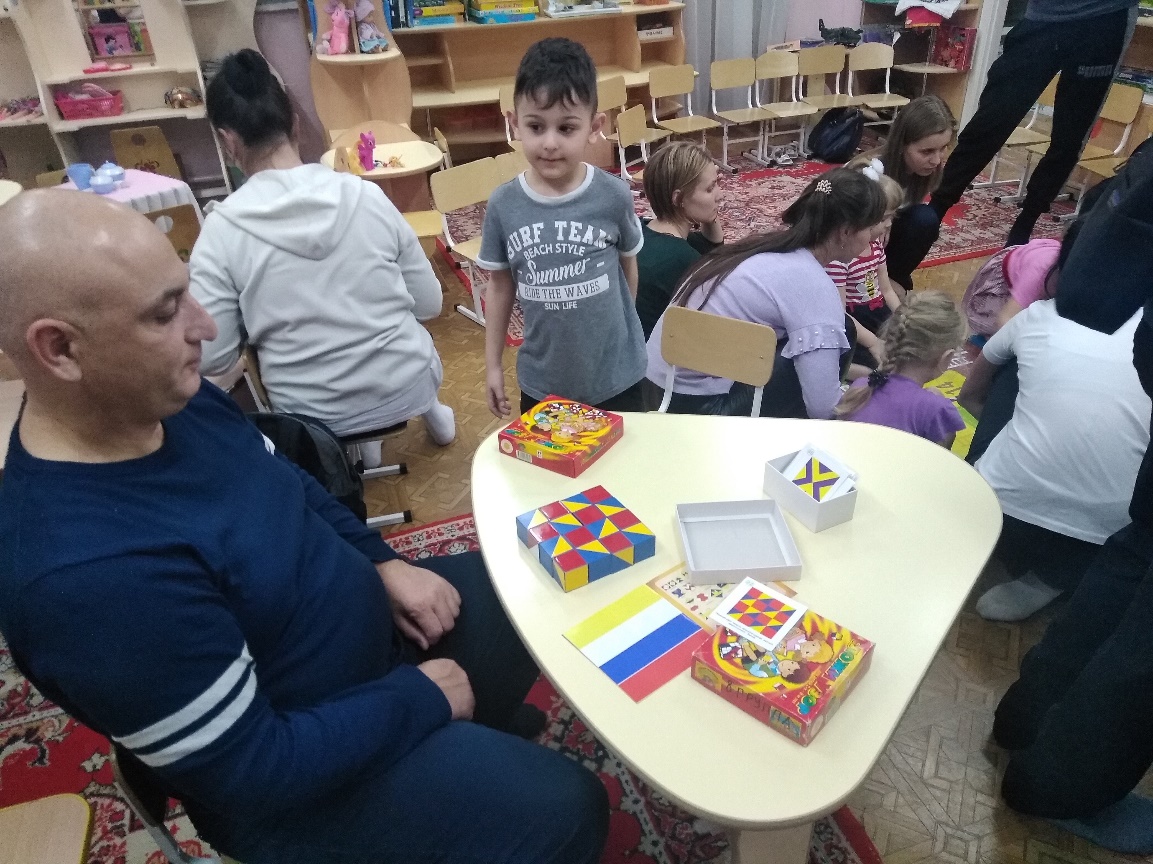 «Сложи узор»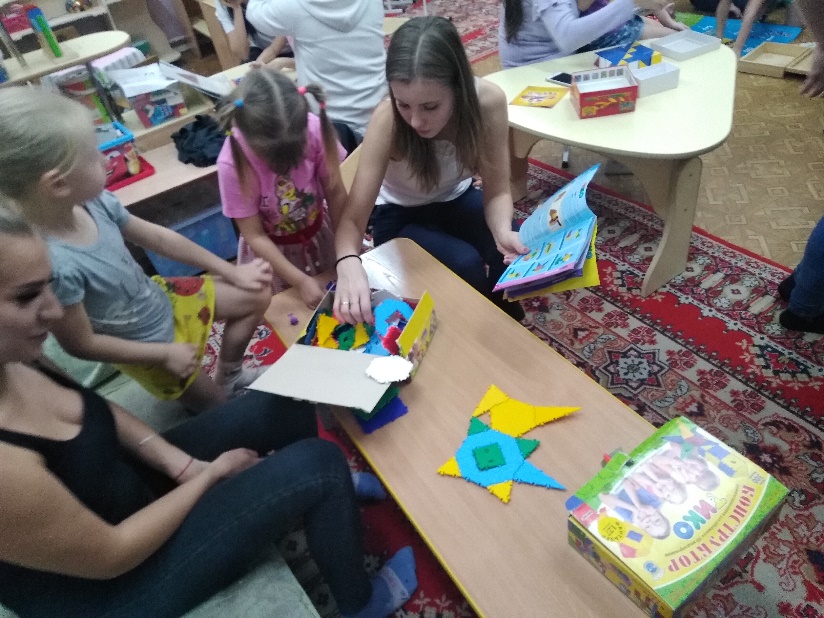 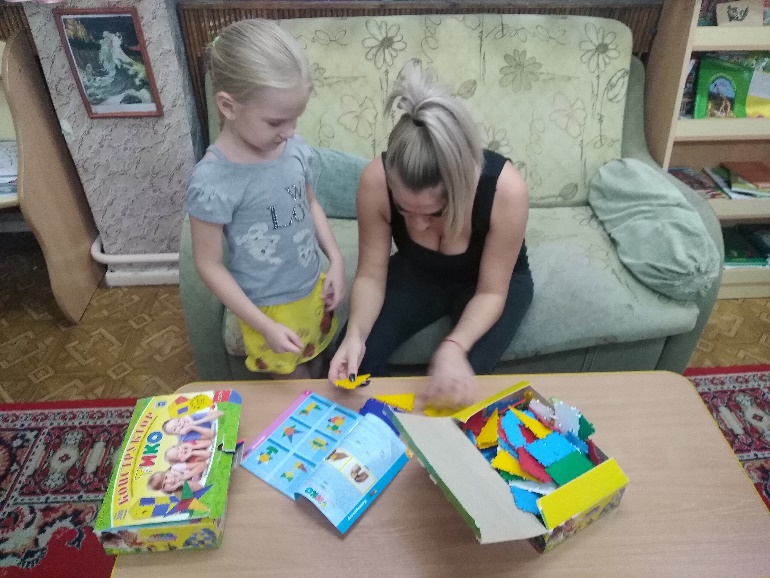 «ТИКО»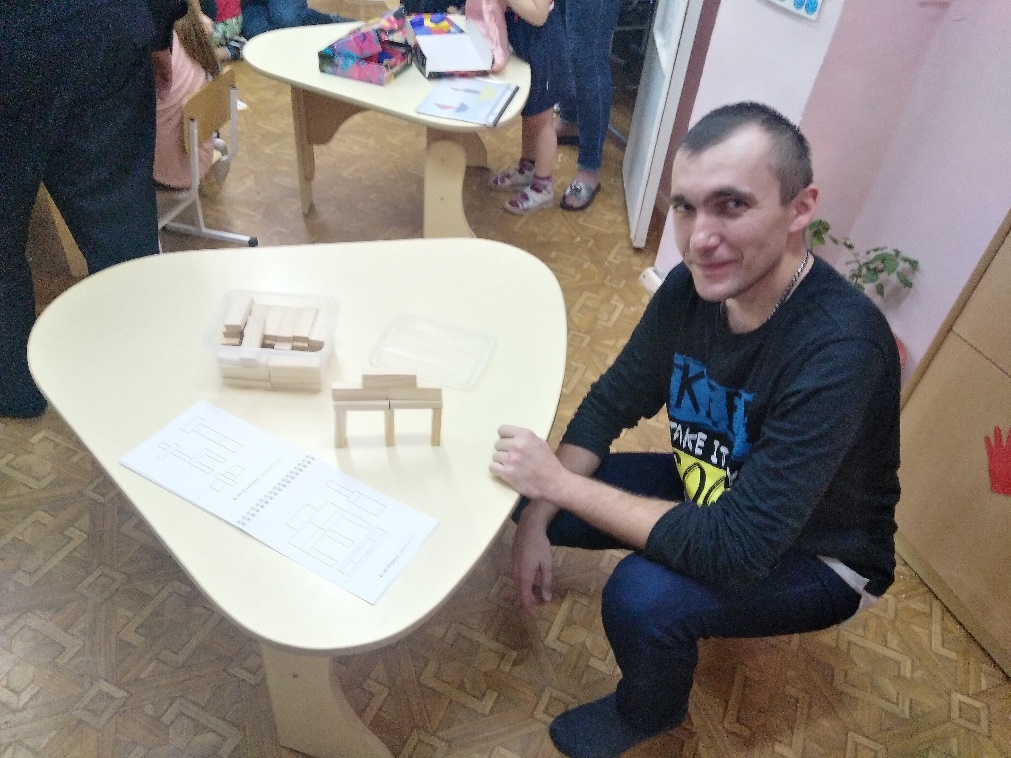 «Кирпичики»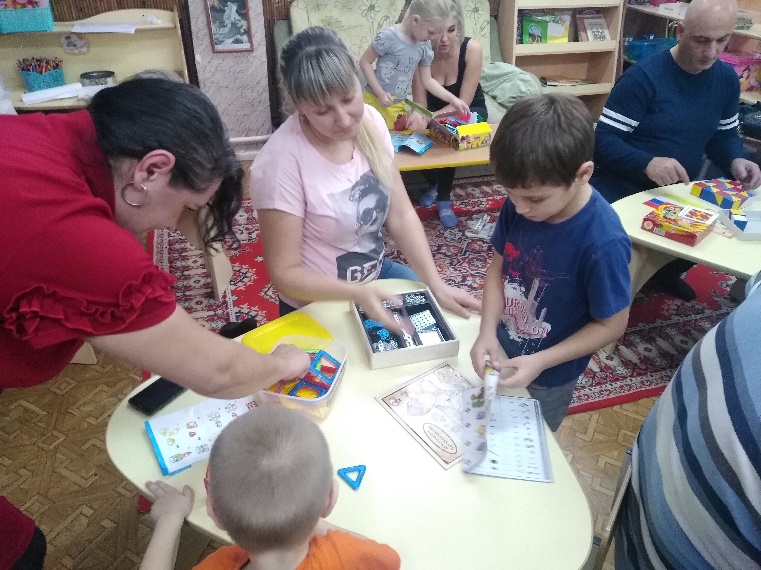 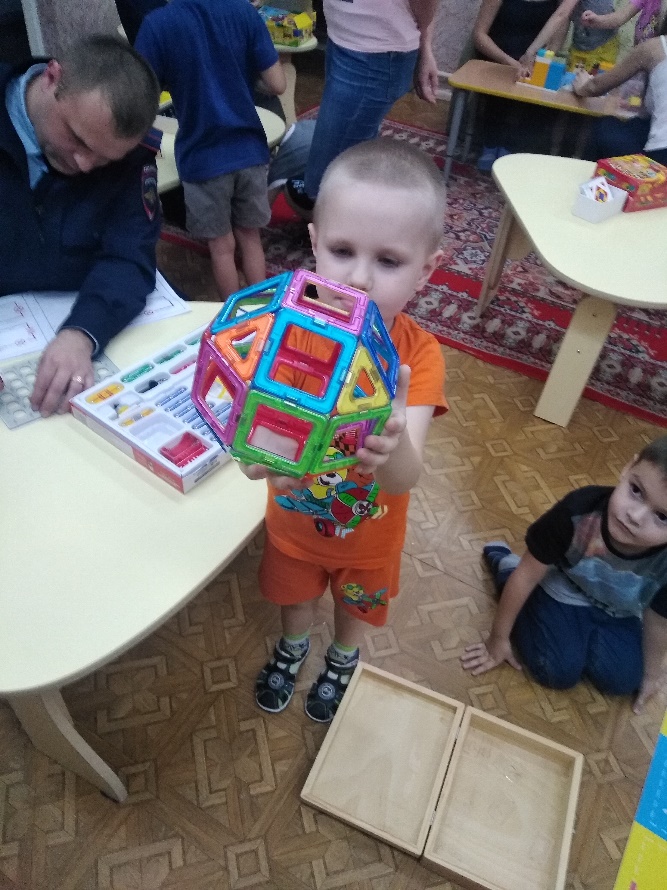 «Магнитный конструктор»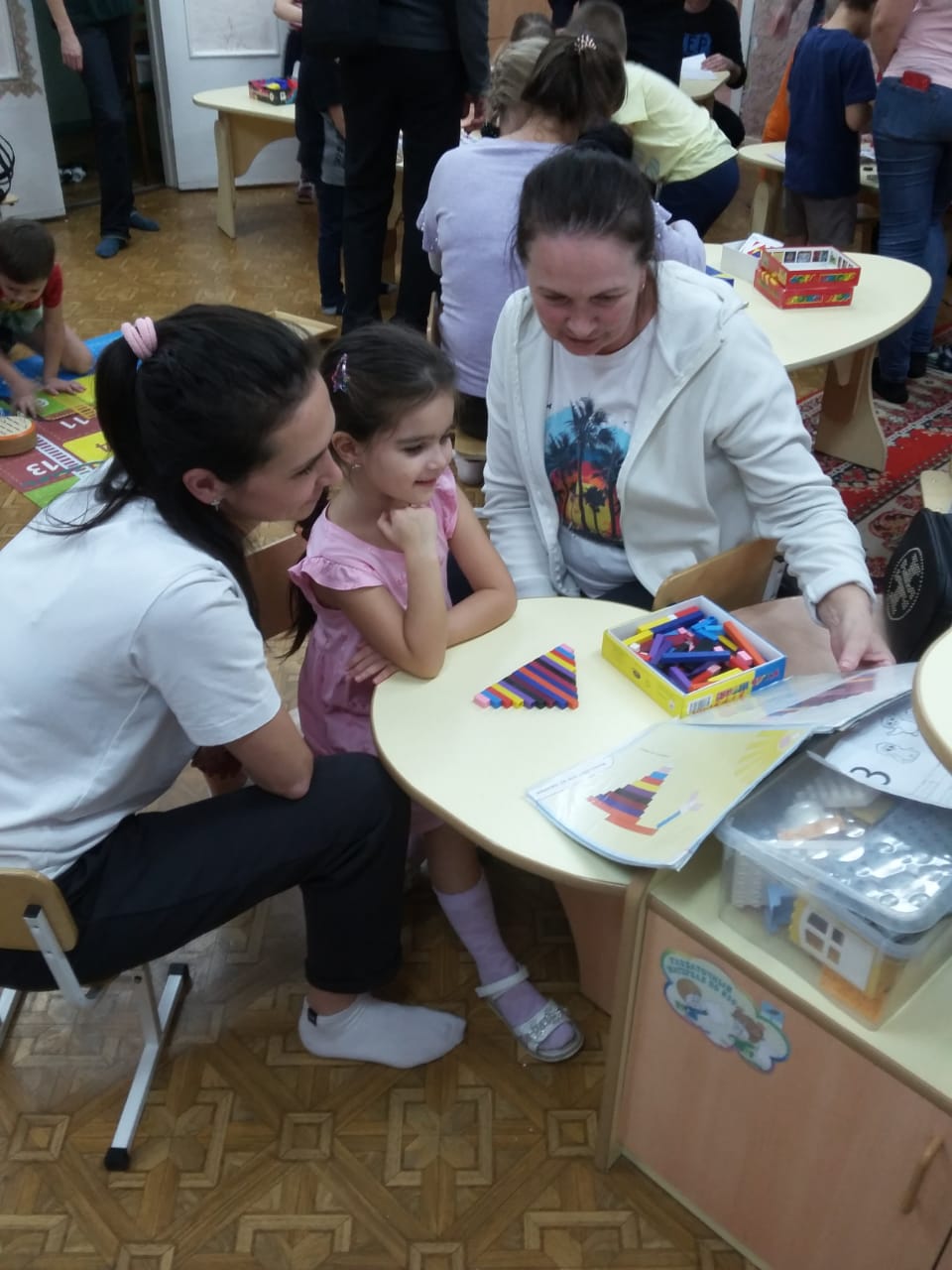 «Цветные счетные палочки Кюизенера»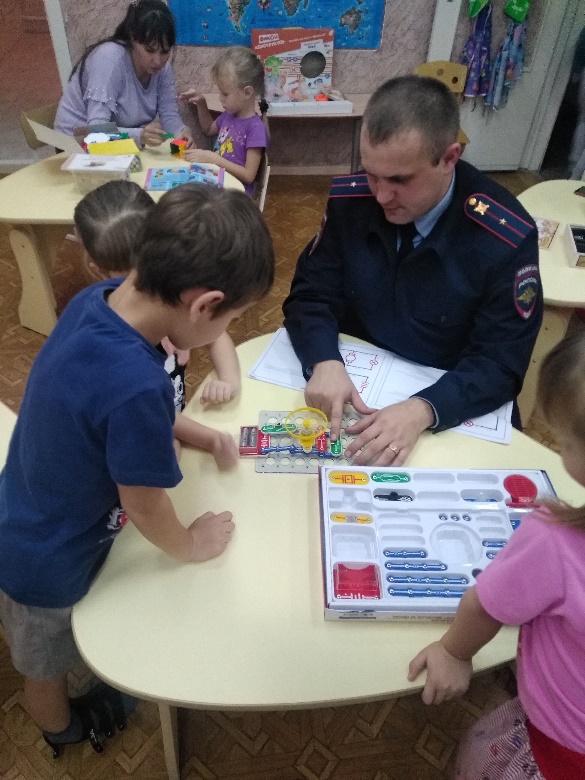 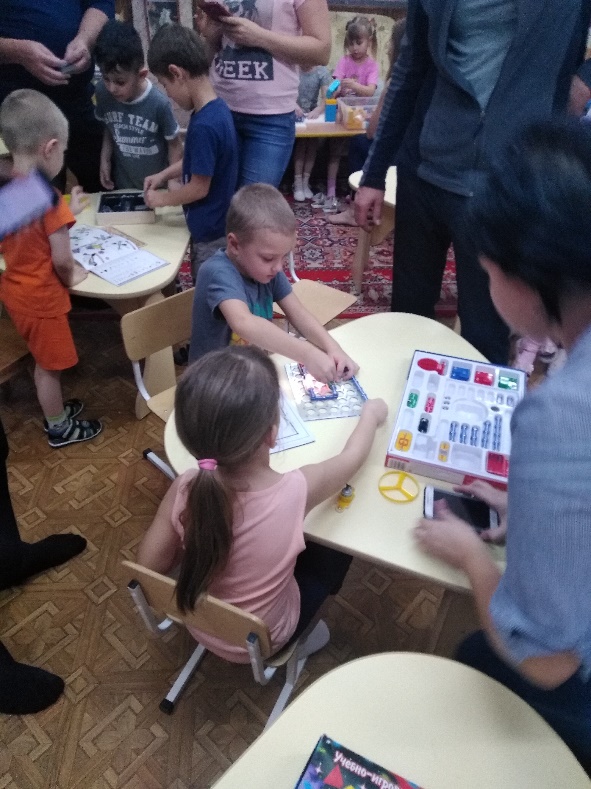 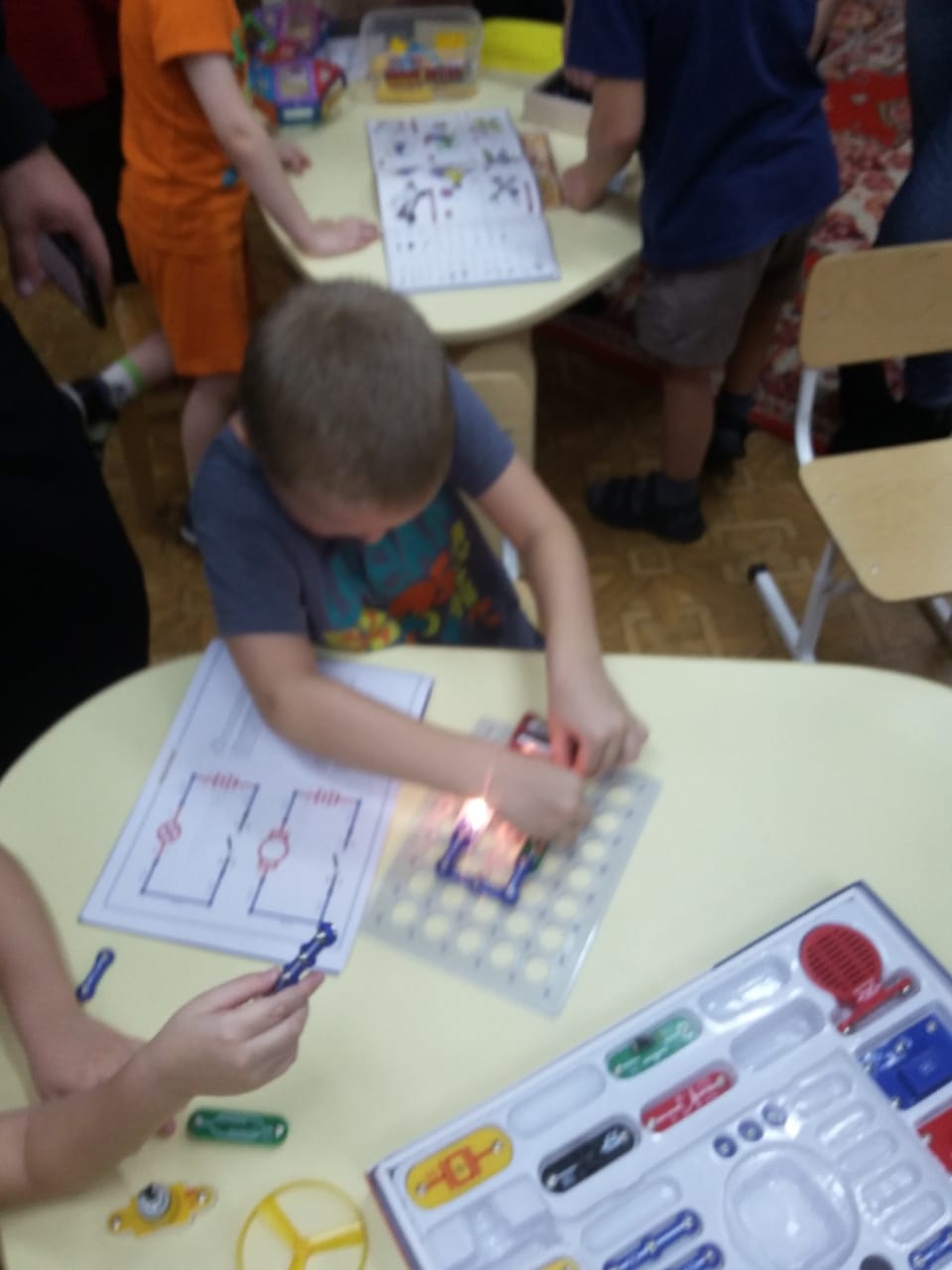 «Электронный конструктор Знаток»Итог: родители и дети, воспитатели в восторге. Вывод: нужно чаще проводить такие мероприятия родитель+ ребенок+ педагог!!!!! Отчет «Мастер - класс для родителей «Игры современных детей, как зачем и для чего?»Воспитатели группы №8Сарнавская Н.ВЖеребцова И.ВНовосибирск 2019